




KONCERT UČENIKA VIOLINE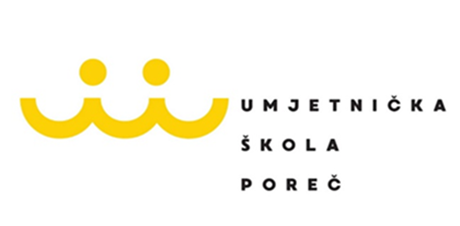 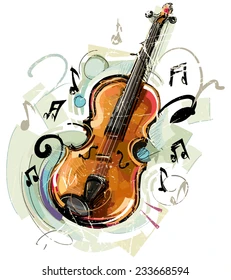 U KLASI UČITELJICE SANJE PANČEVSKIProgram: Korepeticija: učiteljica Sanja Pančevski (1,3), učiteljica Karla Šain (4.-15.)Srijeda, 25. siječnja 2023. godine u 19,00 satiKoncertna dvorana škole, Kandlerova 2Dobrodošli!1.Y. Jordanova: Etuda br 13Said Međedović, 1. r.2.W. A. Mozart: Blistaj blistaj zvijezdo malaDuo: Eni Lovrić, 1. r. violineAntea Lovrić, 1. r. klavira(učiteljica Suzana Ursić)3.L. v. Beethoven: Oda radosti - temaMaris Radošić, 1. r.4.J. Haydn: AndanteHelen Lovrić, 2. r. 5.J. S. Bach: Seljačka kantata - koračnicaGala Blažević, 2. r.6.G. F. Handel: Judas MacchabeusAna Matošević Petrović, 2. r.7.N. Baklanova: KoloEmili Valentić, 2. r. 8.N. Baklanova: RomansaEdina Kurtović, 4. r.9.W. A. Mozart: LiedNika Tuntar, 4. r.10.C. M. v. Weber: Strijelac vilenjak - zbor lovacaMoreno Terlević, 4. r.11.A. Fiocco: AllegroMariana Štifanić, 5. r. 12.I. Lhotka Kalinski: Ulična pjesmicaMarta Milohanić, 6. r.13.J. Offenbach: Hoffmanove priče - BarcarolaDuo: Julia Brajković, 6. r. i Mariana Štifanić, 5. r.14.A. Dvorak: HumoreskaPetra Tica, 6. r.15.F. Sinatra:  Fly me the moonDuo: Jona Emilia Miloš, 6. r. i Petra Tica, 6. r.